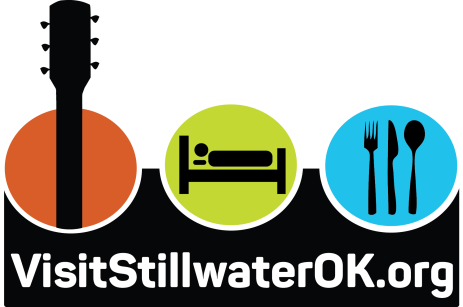 Visit StillwaterVisitor Development Incentive GrantAssistance Provided to New or GrowingStillwater Based Events(Adopted 8/17/17 – Revised 7/21/2022)The Visit Stillwater Visitor Development Incentive Grant is designed to assist events in their infancy stages or when growing from a one- to multi-day event. A maximum of $5,000 is available for an event the first year with the potential of up to 2 subsequent grants at decreasing amounts for 2 more years. Grant GuidelinesAn application must be submitted a minimum of 60 days before the event.A maximum of $5,000 is available per event and considered on an individual basis.Grants will be made payable from Visit Stillwater directly to Stillwater businesses. ½ of the total Grant amount may be paid to local businesses upon approval and the second ½ will be paid to local businesses upon receipt of the Grant Post Event Form.Multi-year commitments will receive priority consideration and be eligible for maximum grant opportunities. Grants may not be used for social (one-time) events such as birthdays, reunions, office parties, holiday parties, showers, weddings, bar mitzvahs, quinceaneras, etc. Event Coordinator(s) RequirementsStillwater Guide to the Local Scene must be distributed to event attendees.The Visit Stillwater logo must be included within all pre-and post-event print, website, and social media coverage.Visit Stillwater must be included on the sponsor list and any “thank you” lists for sponsors pre-and post-event. Add #VisitStillwater to all social media posts. Visit Stillwater assistance must be featured in any news releases and/or emphasized during any media interviews.  Copies of each print promotion and screenshots of the website and social media coverage must be provided with the Grant Post Event Form.Refer to the Visit Stillwater Community Calendar of Events at VisitStillwaterOK.org to ensure your event does not conflict with other events, especially those requiring lodging accommodations. Grants will not be considered during city-wide or “sold out” weekends.Complete and submit the Grant Post-Event Survey within 45 days.Instructions to Receive Visitor Development Incentive Grant The Visit Stillwater Board of Directors will review applications for approval. The Grant Post Event Form must be completed and returned to the Visit Stillwater Director of Sales no later than 45 days following the event with the required documents/copies listed above. If the Grant Post Event Form is not submitted within 45 days, the applicant forfeits the remainder of the Grant and will not be considered for future Grants.  Provide invoice(s) to Visit Stillwater pre-and/or post-event to the local business(es) that will receive payment from the approved Grant.Provide a copy of vendor W-9 if Visit Stillwater does not already have it on file.Each grant is reviewed on an individual basis. Visit Stillwater Director of Sales – Nicole HornNicole@VisitStillwater.org – 405-743-36972617 W. 6th Ave., Stillwater, OK  74074 # of Years: 1 2 3  Last Amount: $_______ - Date Grant Request Form Submitted: _______  Grant Amount Requested: $_______           Grant Amount Approved: $_______Visit StillwaterVisitor Development Incentive GrantAssistance Provided to New or GrowingStillwater Based EventsGrant Request FormEvent Name:  _________________________________________________________________(Please spell out all names – no acronyms.)Organization:  ________________________________________________________________(Please spell out all names – no acronyms.)Event Contact:  _______________________________________________________________Address: ____________________________________________________________________City:  ____________________________________ State:  _________ Zip:  _______________Phone:  ______________________________   Cell Phone:  ____________________________ Email:  ______________________________________________________________________Organization Website:  _________________________________________________________Event Website:  _______________________________________________________________Social Media Handles:  	Facebook:  ___________________________________________				Twitter:  ______________________________________________				Instagram:  ___________________________________________Event Location:  _______________________________________________________________Start Date/Time:  ______________________________________________________________End Date/Time:  _______________________________________________________________Event Type:		 Business Meeting			 Sports(Check One)		 Conference 			 Festivals & Cultural Events  Trade Show			 Exhibition Market Segment:	 Association/Corporate		 Agriculture 	(Check One)		 Government			 SMERF (Social, Military, Education, Religious, and Fraternal)Meeting Space:	 Meeting space in hotel		 Meeting space outside of hotel(Check One)		Exempt from Visitor & Sales Tax:	 Yes 		 No (Check One)		Brief Narrative Description of Event:  ______________________________________________________________________________________________________________________________________________________________________________________________________Number of Years Previously Held:  ________________________________________________Location(s), Date(s), and Host/Overflow Hotels of Previous 3 Events Held: 	Location			Date(s)			Host/Overflow Hotels	1)  _________________________________________________________________________2)  _________________________________________________________________________3)  _________________________________________________________________________# of Years Committed to Stillwater to Serve as Host Site:  ______________________________Estimated Total # of Attendees: (Day & Overnight)	_____________Estimated # of Overnight Visitors: _____________   +  # of Nights:  _____________Estimated # of Day Visitors:  	 _____________   +  # of Days:    _____________Anticipated Visitor Tax Projection ____________ x ____________x 7% = ___________        Total Rooms   x    Room Rate  x Visitor Tax = Total# of Rooms in Block:			 _____________  Average Room Rate:  		 $ ___________Average Ticket Price:			$ ___________Estimated # of Tickets Sold:		 ____________List of Sponsors:  __________________________________________________________________________________________________________________________________________Marketing Plan for Event: _______________________________________________________________________________________________________________________________________________________________________________________________________________Host Hotel:  __________________________________________________________________Overflow Hotel(s):  ____________________________________________________________________________Budget Amount for Entire Event: $______________Amount of Grant Requested:  $ ______________Use(s) of Grant:  ______________________________________________________________________________________________________________________________________________________________________________________________________________________*Attach invoice(s) for the expense(s) in which the Grant will be utilized pre-event.  “I agree all of the information included in this application is true to the best of my knowledge. I agree to provide all of the required post-event information within 45 days of the conclusion of our event.”____________________________________________________________________________________Signature:					Title:					Date:For Visit Stillwater Use: Exempt from Visitor & Sales Tax:		 Yes 	 No Total Points: __________Economic Impact Calculation (EIC: Tourism Economics) $ ______________Date on agenda for board consideration ____________Date Post Event Form Submitted:  ____________Grant Amount Approved: $ ____________Visit StillwaterVisitor Development Incentive GrantAssistance Provided to New or Growing              Stillwater Based EventsThe Event Coordinator(s) RequirementsStillwater Guide to the Local Scene must be distributed to event attendees.The Visit Stillwater logo must be included within all pre-and post-event print, website, and social media coverage.Visit Stillwater must be included on the sponsor list and any “thank you” lists for sponsors pre-and post-event. Add #VisitStillwater to all social media posts. Visit Stillwater assistance must be featured in any news releases and/or emphasized during any media interviews.  Copies of each print promotion and screenshots of the website and social media coverage must be provided with the Grant Post Event Form.Refer to the Visit Stillwater Community Calendar of Events at VisitStillwaterOK.org to ensure your event does not conflict with other events, especially those requiring lodging accommodations. Grants will not be considered during city-wide or “sold out” weekends.Complete and submit the Grant Post-Event Survey within 45 days.Instructions to Receive Visitor Development Incentive Grant The Visit Stillwater Board of Directors will review applications for approval. The Grant Post Event Form must be completed and returned to the Visit Stillwater Director of Sales no later than 45 days following the event with the required documents/copies listed above. If the Grant Post Event Form is not submitted within 45 days, the applicant forfeits the remainder of the Grant and will not be considered for future Grants.  Provide invoice(s) to Visit Stillwater pre-and/or post-event to the local business(es) that will receive payment from the approved Grant.Provide a copy of vendor W-9 if Visit Stillwater does not already have it on file.Each grant is reviewed on an individual basis. Grant Requirments Check List: Completed and submitted Grant Post Event Form submitted within 45 days.Completed and submitted Post Event Survey submitted within 45 days.Stillwater Guide to the Local Scene was distributed to attendees.Copies of pre-and post-event promotions including the Visit Stillwater logo.Copies of print promotions, programs, agendas, advertisements, etc.Screenshots of website Screenshots of social media posts Copies of sponsorship or “thank you” lists including the Visit Stillwater logo.Copies showing the use of #VisitStillwater in all social media posts.Copies of news releases and stories published. Invoice(s) for the expense(s) in which the Grant will be utilized post-event.W9 from vendors receiving grant payments. Visit StillwaterVisitor Development Incentive GrantAssistance Provided to New or GrowingStillwater Based EventsGrant Post Event FormEvent Name:  _________________________________________________________________Organization:  ________________________________________________________________Date(s) of Event:  ______________________________________________________________Date Grant Post Event Form Submitted:  ___________________________________________Host Hotel Name: _______________________________________________Overflow Hotel Name: ___________________________________________Overflow Hotel Name: ___________________________________________Overflow Hotel Name: ___________________________________________Average Persons Per Room:  	 _____________Estimated # Arriving by Air (%):  	 ___________%Average Ticket Price:			$ ___________# of Tickets Sold:			 ____________Actual Total # of Attendees: _____________Actual # of Overnight Visitors: 	_____________   +  # of Nights:  _____________Actual # of Day Visitors:  	 	_____________   +  # of Days:    _____________Local Share of Day Visitors:	 ___________ %   +  # of Days:    _____________Host Hotel / DMO Hosting Costs:				Discounts		$ __________			Cash Incentives	$ __________			In-Kind Services	$ __________			Other			$ __________			$ __________			$ __________			 				$ __________  TOTAL	Organizer Spending:Space Rental		$ __________Food & Beverage	$ __________Audio / Visual		$ __________Internet		$ __________Security		$ __________Other Services	$ __________Other			$ __________$ __________$ __________			$ __________  TOTALVisit Stillwater Director of Sales – Nicole HornNicole@VisitStillwater.org – 405-743-36972617 W. 6th Ave., Stillwater, OK  74074 Visit Stillwater Post Event Survey:Testimonial for Visit Stillwater promotional purposes:____________________________________________________________________________________________________________________________________________________________________________________________________________________________________________________________________________________________________________________________________________________________________________________________________Visit Stillwater Director of Sales – Nicole HornNicole@VisitStillwater.org – 405-743-36972617 W. 6th Ave., Stillwater, OK  74074 Day Visitors Points20-5051-100101-150151+Hotel Room NightsPoints20-5051-100101-150151+Multiple year commitment Points2 years3 years4 years5+ yearsYear of Grant:  1  2  3 Amount:  $_________Check amount $  Paid to: Check amount $  Paid to: Check amount $  Paid to: Check amount $  Paid to: Check amount $  Paid to: Date: __/____/____/____/____/____/____/__Total: # of Rooms Each Night Avg Room Rate Date: __/____/____/____/____/____/____/__Total: # of Rooms Each Night Avg Room Rate Date: __/____/____/____/____/____/____/__Total: # of Rooms Each Night Avg Room Rate Date: __/____/____/____/____/____/____/__Total: # of Rooms Each Night Avg Room Rate Hotel Room Nights20-5051-100101-150151+Day Visitors 20-5051-100101-150151+Visit Stillwater ExcellentGood Fair PoorN/AFriendly, helpful staffHousing Assistance Collateral materials Promotion/PublicityLocal Resource Hotel, Name: ExcellentGoodFair PoorN/AHotel front desk personnel service Guest room appearance Guest room environment Promptness of requestOverall hotel visitEvent Venue, Name: ExcellentGoodFair PoorN/AAssistance in planning function/needs metBuilding manager/setup crew attitude/serviceSetup/appearance of the roomAudio/visual equipment Overall personal assistance Promptness of request Overall services Catering, Name: ExcellentGoodFair PoorN/AQuality of meal Food presentationFood temperature Catering employee's attitude/service Promptness of request Overall services StillwaterExcellentGoodFair PoorN/ALocationRestaurants Attractions ShoppingEntertainment Local Hospitality (from residents)